Indian Society of Remote Sensing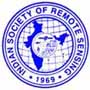 Membership Application Form       ISRSSecretaryIndian Society of Remote SensingIIRS Campus, Dehradun – 248 001 ()Fax: +91-135-2741987Sir,	I want to become Annual / Life / Sustaining Member of the Indian Society of Remote Sensing, Dehradun from the year ……….. Membership fee of Rs./USD …………………… is sent by Cash / DD (Payable to “Indian Society of Remote Sensing, Dehradun” at Dehradun). I agree to abide by the Constitution of the Society.Date :Place:										Signature of the ApplicantI …………………………………………………..propose the name of ………………………………………for the Membership of the Society.Place:									Signature of Member of Society Date:									Membership No.Revised Fee Structure from 28.01.2011*	For details of subscription outside SAARC Countries, please contact Springer on:journals_ny@springer.com for the  (North, South, Central) and the ; for other regions, subscriptions@springer.com1.	Any member of Life member of the Society who is temporarily residing outside  shall have to pay extra mailing charges of USD 20.00 per year, apart from normal subscription.2.	A member who has been continuously on roll of the Society for 3 years of more shall have the right to compound with further payment of Rs. 1500/- only and become Life Member.3.	The entire fee shall be payable in one installment through Cash/DD (Payable to “Indian Society of Remote Sensing, Dehradun” at Dehradun). Outstation cheques are not accepted.4.	The last known address of a member shall be considered as a valid mailing address for correspondence by the Society.  Members should ensure that their addresses are kept up-to-date.5.	Institutions and Government Departments, University or Registered Commercial Undertakings are eligible for only sustaining membership of the Society.  However, libraries/institutions can also purchase the journal at par with sustaining membership rates without being member of the Society.6.   Life Members will be given Association Code to access the Journal (JISRS) on web only.** In order to enroll foreign members, it was decided to offer life membership to foreign students coming to IIRS or other institutes for courses in remote sensing or related field at a discounted fee of 100 USD in case they desire to access the JISRS on web through Association Code only.1.Name(in BLOCK LETTERS)2.Designation3.Department /Organisationwith Address………………………………………………………................................…………………………………………………………………………………………………………………………………………………………4.Date of Birth5.Qualifications6.Field of Specialisation7.Years of experience inRelevant field8.Postal address forCorrespondences/Dispatch of Journal(BLOCK LETTERS)………………………………………………………................................………………………………………………………………………………………………………………………………………………………………………………………………………………PIN ……………........Phone …………………………………………….Fax ………………….9.Permanent Address(BLOCK LETTERS)………………………………………………………................................……………………………………………………………………………………………………………………………………………………………………………………………………………………………………....10.E-mailCategory of MembershipWithin Outside SubscriptionFeesAdmission feein US DollarsAnnualSubscriptionIn US Dollars1.  Members (Annual)Rs. 500.005.0025.00 + Postage*2.  Life Members     (a) Admitted before 45 yrs of age     (b) Admitted after 45 yrs of ageRs. 3,000.00Rs. 2,500.00100**250.00*175.00*-3.  Sustaining Members / Library     Subscription Rate (Annual)Rs. 7,500.00-200.00 + Postage*4.  Patron MembersRs. 1,00,000.001500.00-